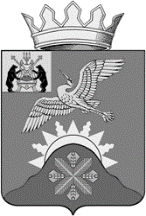 Российская ФедерацияНовгородская область Батецкий муниципальный районСОВЕТ ДЕПУТАТОВ БАТЕЦКОГО СЕЛЬСКОГО ПОСЕЛЕНИЯР Е Ш Е Н И ЕОб исполнении бюджета Батецкого сельского поселения  за 9 месяцев 2020 годаПринято Советом депутатов Батецкого сельского поселения 20 октября  2020 годаВ соответствии с главой 25.1 Бюджетного кодекса Российской Федерации, статьей 52 Федерального закона от 6 октября 2003 года № 131-ФЗ «Об общих принципах организации местного самоуправления в Российской Федерации» Совет депутатов Батецкого сельского поселения  РЕШИЛ:1. Принять к сведению прилагаемый отчёт об исполнении бюджета Батецкого сельского поселения за 9 месяцев 2020 года по доходам в сумме                                8 958 560 рублей 29 копеек, расходам в сумме 8 734 950 рублей 57 копеек с превышением доходов над расходами в сумме 223 609 рублей 72 копейки.2. Опубликовать решение в муниципальной газете «Батецкие вести» и разместить на официальном сайте Администрации Батецкого муниципального района, в разделе Батецкое сельское поселение.3. Решение вступает в силу со дня, следующего за днём его официального опубликования.Глава Батецкого сельского поселения                                С. Я. Резникп. Батецкий20 октября 2020 года№ 49-СДПриложение  к решению Совета депутатов Батецкого сельского поселенияот 20.10.2020 № 49-СДОТЧЕТОБ ИСПОЛНЕНИИ БЮДЖЕТА БАТЕЦКОГО СЕЛЬСКОГО ПОСЕЛЕНИЯ  за 9 месяцев 2020 года1.ДОХОДЫ БЮДЖЕТА                                                                                                                                                         (руб.коп.)2. РАСХОДЫ БЮДЖЕТА(руб. коп.)3. ИСТОЧНИКИ ФИНАНСИРОВАНИЯ ДЕФИЦИТА БЮДЖЕТА(руб. коп.)ОТЧЕТ ОБ ИСПОЛЬЗОВАНИИ БЮДЖЕТНЫХ АССИГНОВАНИЙ РЕЗЕРВНОГО ФОНДА БАТЕЦКОГО СЕЛЬСКОГО ПОСЕЛЕНИЯЗА 9 МЕСЯЦЕВ 2020 ГОДАРасходы за счет ассигнований резервного фонда Батецкого сельского поселения за 9 месяцев 2020 года не производились.СВЕДЕНИЯ О ЧИСЛЕННОСТИ ЛИЦ, ЗАМЕЩАЮЩИХ МУНИЦИПАЛЬНЫЕ ДОЛЖНОСТИ И МУНИЦИПАЛЬНЫХ СЛУЖАЩИХ ОРГАНОВ МЕСТНОГО САМОУПРАВЛЕНИЯ БАТЕЦКОГО СЕЛЬСКОГО ПОСЕЛЕНИЯ   И ЗАТРАТАХ НА ИХ ДЕНЕЖНОЕ СОДЕРЖАНИЕ ЗА 9 МЕСЯЦЕВ 2020 ГОДАВ соответствии с абзацем третьим части 2 статьи 34 Федерального закона от 06.10.2003 N 131-ФЗ "Об общих принципах организации местного самоуправления в Российской Федерации",  уставами муниципального района и Батецкого сельского поселения, являющегося административным центром муниципального района, предусмотрено образование местной администрации муниципального района, на которую возлагается исполнение полномочий местной администрации Батецкого сельского поселения. Поэтому в Батецком сельском поселении местная администрация не образована и расходы на содержание лиц, замещающих муниципальные должности и должности муниципальных служащих, служащих органов местного самоуправления Администрации Батецкого сельского поселения отсутствуют.СВЕДЕНИЯ О ЧИСЛЕННОСТИ РАБОТНИКОВ МУНИЦИПАЛЬНЫХ УЧРЕЖДЕНИЙ БАТЕЦКОГО СЕЛЬСКОГО ПОСЕЛЕНИЯ   И ЗАТРАТАХ НА ИХ ДЕНЕЖНОЕ СОДЕРЖАНИЕ ЗА 9 МЕСЯЦЕВ 2020 ГОДАМуниципальных учреждений, финансируемых за счет средств бюджета Батецкого сельского поселения, не имеется.____________________Наименование показателяКод дохода по бюджетной классификацииКод дохода по бюджетной классификацииУтвержденные бюджетные назначенияИсполненоНаименование показателяКод дохода по бюджетной классификацииКод дохода по бюджетной классификацииУтвержденные бюджетные назначенияИсполненоНаименование показателяКод дохода по бюджетной классификацииКод дохода по бюджетной классификацииУтвержденные бюджетные назначенияИсполненоДоходы бюджета - всегохх22 009 848,168 958 560,29в том числе:Федеральное казначейство100000000000000000002 439 573,161 609 709,37НАЛОГОВЫЕ И НЕНАЛОГОВЫЕ ДОХОДЫ100100000000000000002 439 573,161 609 709,37НАЛОГИ НА ТОВАРЫ (РАБОТЫ, УСЛУГИ), РЕАЛИЗУЕМЫЕ НА ТЕРРИТОРИИ РОССИЙСКОЙ ФЕДЕРАЦИИ100103000000000000002 439 573,161 609 709,37Акцизы по подакцизным товарам (продукции), производимым на территории Российской Федерации100103020000100001102 439 573,161 609 709,37Доходы от уплаты акцизов на дизельное топливо, подлежащие распределению между бюджетами субъектов Российской Федерации и местными бюджетами с учетом установленных дифференцированных нормативов отчислений в местные бюджеты100103022300100001101 117 897,67750 459,03Доходы от уплаты акцизов на дизельное топливо, подлежащие распределению между бюджетами субъектов Российской Федерации и местными бюджетами с учетом установленных дифференцированных нормативов отчислений в местные бюджеты (по нормативам, установленным Федеральным законом о федеральном бюджете в целях формирования дорожных фондов субъектов Российской Федерации)100103022310100001101 117 897,67750 459,03Доходы от уплаты акцизов на моторные масла для дизельных и (или) карбюраторных (инжекторных) двигателей, подлежащие распределению между бюджетами субъектов Российской Федерации и местными бюджетами с учетом установленных дифференцированных нормативов отчислений в местные бюджеты100103022400100001105 758,125 180,86Доходы от уплаты акцизов на моторные масла для дизельных и (или) карбюраторных (инжекторных) двигателей, подлежащие распределению между бюджетами субъектов Российской Федерации и местными бюджетами с учетом установленных дифференцированных нормативов отчислений в местные бюджеты (по нормативам, установленным Федеральным законом о федеральном бюджете в целях формирования дорожных фондов субъектов Российской Федерации)100103022410100001105 758,125 180,86Доходы от уплаты акцизов на автомобильный бензин, подлежащие распределению между бюджетами субъектов Российской Федерации и местными бюджетами с учетом установленных дифференцированных нормативов отчислений в местные бюджеты100103022500100001101 460 184,361 000 654,87Доходы от уплаты акцизов на автомобильный бензин, подлежащие распределению между бюджетами субъектов Российской Федерации и местными бюджетами с учетом установленных дифференцированных нормативов отчислений в местные бюджеты (по нормативам, установленным Федеральным законом о федеральном бюджете в целях формирования дорожных фондов субъектов Российской Федерации)100103022510100001101 460 184,361 000 654,87Доходы от уплаты акцизов на прямогонный бензин, подлежащие распределению между бюджетами субъектов Российской Федерации и местными бюджетами с учетом установленных дифференцированных нормативов отчислений в местные бюджеты10010302260010000110-144 266,99-146 585,39Доходы от уплаты акцизов на прямогонный бензин, подлежащие распределению между бюджетами субъектов Российской Федерации и местными бюджетами с учетом установленных дифференцированных нормативов отчислений в местные бюджеты (по нормативам, установленным Федеральным законом о федеральном бюджете в целях формирования дорожных фондов субъектов Российской Федерации)10010302261010000110-144 266,99-146 585,39Федеральная налоговая служба182000000000000000003 334 800,001 245 386,31НАЛОГОВЫЕ И НЕНАЛОГОВЫЕ ДОХОДЫ182100000000000000003 334 800,001 245 386,31НАЛОГИ НА ПРИБЫЛЬ, ДОХОДЫ18210100000000000000583 400,00401 253,00Налог на доходы физических лиц18210102000010000110583 400,00401 253,00Налог на доходы физических лиц с доходов, источником которых является налоговый агент, за исключением доходов, в отношении которых исчисление и уплата налога осуществляются в соответствии со статьями 227, 227.1 и 228 Налогового кодекса Российской Федерации18210102010010000110581 900,00393 453,67Налог на доходы физических лиц с доходов, полученных от осуществления деятельности физическими лицами, зарегистрированными в качестве индивидуальных предпринимателей, нотариусов, занимающихся частной практикой, адвокатов, учредивших адвокатские кабинеты, и других лиц, занимающихся частной практикой в соответствии со статьей 227 Налогового кодекса Российской Федерации182101020200100001101 000,001 079,24Налог на доходы физических лиц с доходов, полученных физическими лицами в соответствии со статьей 228 Налогового кодекса Российской Федерации18210102030010000110500,006 720,09НАЛОГИ НА СОВОКУПНЫЙ ДОХОД1821050000000000000041 400,0030 030,79Единый сельскохозяйственный налог1821050300001000011041 400,0030 030,79Единый сельскохозяйственный налог1821050301001000011041 400,0030 030,79НАЛОГИ НА ИМУЩЕСТВО182106000000000000002 710 000,00814 102,52Налог на имущество физических лиц18210601000000000110525 000,0079 752,52Налог на имущество физических лиц, взимаемый по ставкам, применяемым к объектам налогообложения, расположенным в границах сельских поселений18210601030100000110525 000,0079 752,52Земельный налог182106060000000001102 185 000,00734 350,00Земельный налог с организаций18210606030000000110786 600,00290 000,47Земельный налог с организаций, обладающих земельным участком, расположенным в границах сельских поселений18210606033100000110786 600,00290 000,47Земельный налог с физических лиц182106060400000001101 398 400,00444 349,53Земельный налог с физических лиц, обладающих земельным участком, расположенным в границах сельских поселений182106060431000001101 398 400,00444 349,5380380300000000000000000219 500,00226 264,40НАЛОГОВЫЕ И НЕНАЛОГОВЫЕ ДОХОДЫ803100000000000000002 500,009 264,40ДОХОДЫ ОТ ИСПОЛЬЗОВАНИЯ ИМУЩЕСТВА, НАХОДЯЩЕГОСЯ В ГОСУДАРСТВЕННОЙ И МУНИЦИПАЛЬНОЙ СОБСТВЕННОСТИ803111000000000000002 500,001 737,66Доходы, получаемые в виде арендной либо иной платы за передачу в возмездное пользование государственного и муниципального имущества (за исключением имущества бюджетных и автономных учреждений, а также имущества государственных и муниципальных унитарных предприятий, в том числе казенных)803111050000000001202 500,001 737,66Доходы от сдачи в аренду имущества, составляющего государственную (муниципальную) казну (за исключением земельных участков)803111050700000001202 500,001 737,66Доходы от сдачи в аренду имущества, составляющего казну сельских поселений (за исключением земельных участков)803111050751000001202 500,001 737,66ШТРАФЫ, САНКЦИИ, ВОЗМЕЩЕНИЕ УЩЕРБА803116000000000000000,007 526,74Штрафы, неустойки, пени, уплаченные в соответствии с законом или договором в случае неисполнения или ненадлежащего исполнения обязательств перед государственным (муниципальным) органом, органом управления государственным внебюджетным фондом, казенным учреждением, Центральным банком Российской Федерации, иной организацией, действующей от имени Российской Федерации803116070000100001400,007 526,74Штрафы, неустойки, пени, уплаченные в случае просрочки исполнения поставщиком (подрядчиком, исполнителем) обязательств, предусмотренных государственным (муниципальным) контрактом803116070100000001400,007 526,74Штрафы, неустойки, пени, уплаченные в случае просрочки исполнения поставщиком (подрядчиком, исполнителем) обязательств, предусмотренных муниципальным контрактом, заключенным муниципальным органом, казенным учреждением сельского поселения803116070101000001400,007 526,74БЕЗВОЗМЕЗДНЫЕ ПОСТУПЛЕНИЯ80320000000000000000217 000,00217 000,00ПРОЧИЕ БЕЗВОЗМЕЗДНЫЕ ПОСТУПЛЕНИЯ80320700000000000000217 000,00217 000,00Прочие безвозмездные поступления в бюджеты сельских поселений80320705000100000150217 000,00217 000,00Прочие безвозмездные поступления в бюджеты сельских поселений80320705030100000150217 000,00217 000,00МИНИСТЕРСТВО ФИНАНСОВ НОВГОРОДСКОЙ ОБЛАСТИ8920000000000000000016 015 975,005 877 200,21БЕЗВОЗМЕЗДНЫЕ ПОСТУПЛЕНИЯ8922000000000000000016 015 975,005 877 200,21БЕЗВОЗМЕЗДНЫЕ ПОСТУПЛЕНИЯ ОТ ДРУГИХ БЮДЖЕТОВ БЮДЖЕТНОЙ СИСТЕМЫ РОССИЙСКОЙ ФЕДЕРАЦИИ8922020000000000000016 015 975,005 877 200,21Дотации бюджетам бюджетной системы Российской Федерации892202100000000001502 403 100,001 802 100,00Дотации на выравнивание бюджетной обеспеченности из бюджетов муниципальных районов, городских округов с внутригородским делением892202160010000001502 403 100,001 802 100,00Дотации бюджетам сельских поселений на выравнивание бюджетной обеспеченности из бюджетов муниципальных районов892202160011000001502 403 100,001 802 100,00Субсидии бюджетам бюджетной системы Российской Федерации (межбюджетные субсидии)8922022000000000015013 212 192,003 693 875,21Субсидии бюджетам на софинансирование капитальных вложений в объекты муниципальной собственности892202200770000001508 006 600,000,00Субсидии бюджетам сельских поселений на софинансирование капитальных вложений в объекты муниципальной собственности892202200771000001508 006 600,000,00Субсидии бюджетам на реализацию программ формирования современной городской среды892202255550000001501 060 092,001 060 092,00Субсидии бюджетам сельских поселений на реализацию программ формирования современной городской среды892202255551000001501 060 092,001 060 092,00Субсидии бюджетам на обеспечение комплексного развития сельских территорий89220225576000000150560 000,00227 560,37Субсидии бюджетам сельских поселений на обеспечение комплексного развития сельских территорий89220225576100000150560 000,00227 560,37Прочие субсидии892202299990000001503 585 500,002 406 222,84Прочие субсидии бюджетам сельских поселений892202299991000001503 585 500,002 406 222,84Иные межбюджетные трансферты89220240000000000150400 683,00381 225,00Прочие межбюджетные трансферты, передаваемые бюджетам89220249999000000150400 683,00381 225,00Прочие межбюджетные трансферты, передаваемые бюджетам сельских поселений89220249999100000150400 683,00381 225,00Наименование показателяКод расхода по бюджетной классификацииКод расхода по бюджетной классификацииКод расхода по бюджетной классификацииКод расхода по бюджетной классификацииУтвержденные бюджетные назначенияИсполненоНаименование показателяКод расхода по бюджетной классификацииКод расхода по бюджетной классификацииКод расхода по бюджетной классификацииКод расхода по бюджетной классификацииУтвержденные бюджетные назначенияИсполненоНаименование показателяКод расхода по бюджетной классификацииКод расхода по бюджетной классификацииКод расхода по бюджетной классификацииКод расхода по бюджетной классификацииУтвержденные бюджетные назначенияИсполненоРасходы бюджета - всегохххх22 547 276,778 734 950,57в том числе:8038030000000000000000022 547 276,778 734 950,57ОБЩЕГОСУДАРСТВЕННЫЕ ВОПРОСЫ80301000000000000000259 000,0020 664,50Резервные фонды803011100000000000002 000,000,00Реализация функций иных федеральных органов государственной власти803011199000000000002 000,000,00Непрограммные расходы803011199900000000002 000,000,00Резервные фонды803011199900289900002 000,000,00Иные бюджетные ассигнования803011199900289908002 000,000,00Резервные средства803011199900289908702 000,000,00Другие общегосударственные вопросы80301130000000000000257 000,0020 664,50Муниципальная программа "Устойчивое развитие территории Батецкого сельского поселения"80301130500000000000240 000,008 000,00Обеспечение взаимодействия органов местного самоуправления со старостами80301130504228330000240 000,008 000,00Расходы на выплаты персоналу в целях обеспечения выполнения функций государственными (муниципальными) органами, казенными учреждениями, органами управления государственными внебюджетными фондами80301130504228330100240 000,008 000,00Расходы на выплаты персоналу государственных (муниципальных) органов80301130504228330120240 000,008 000,00Иные выплаты, за исключением фонда оплаты труда государственных (муниципальных) органов, лицам, привлекаемым согласно законодательству для выполнения отдельных полномочий80301130504228330123240 000,008 000,00Реализация функций иных федеральных органов государственной власти8030113990000000000017 000,0012 664,50Непрограммные расходы8030113999000000000017 000,0012 664,50Членские взносы в Ассоциацию муниципальных образований8030113999002832000017 000,0012 664,50Иные бюджетные ассигнования8030113999002832080017 000,0012 664,50Уплата налогов, сборов и иных платежей8030113999002832085017 000,0012 664,50Уплата иных платежей8030113999002832085317 000,0012 664,50НАЦИОНАЛЬНАЯ БЕЗОПАСНОСТЬ И ПРАВООХРАНИТЕЛЬНАЯ ДЕЯТЕЛЬНОСТЬ8030300000000000000058 600,00410,00Обеспечение пожарной безопасности8030310000000000000058 600,00410,00Реализация функций иных федеральных органов государственной власти8030310990000000000058 600,00410,00Непрограммные расходы8030310999000000000058 600,00410,00Пожарная безопасность8030310999002916000058 600,00410,00Закупка товаров, работ и услуг для обеспечения государственных (муниципальных) нужд8030310999002916020058 600,00410,00Иные закупки товаров, работ и услуг для обеспечения государственных (муниципальных) нужд8030310999002916024058 600,00410,00Прочая закупка товаров, работ и услуг8030310999002916024458 600,00410,00НАЦИОНАЛЬНАЯ ЭКОНОМИКА8030400000000000000013 799 601,773 929 787,23Дорожное хозяйство (дорожные фонды)8030409000000000000013 799 601,773 929 787,23Муниципальная программа " Комплексное развитие транспортной инфраструктуры Батецкого сельского поселения"8030409030000000000013 799 601,773 929 787,23Содержание автомобильных дорог общего пользования местного значения803040903011290300002 468 326,771 346 239,08Закупка товаров, работ и услуг для обеспечения государственных (муниципальных) нужд803040903011290302002 468 326,771 346 239,08Иные закупки товаров, работ и услуг для обеспечения государственных (муниципальных) нужд803040903011290302402 468 326,771 346 239,08Прочая закупка товаров, работ и услуг803040903011290302442 468 326,771 346 239,08Оформление прав собственности на улично-дорожную сеть общего пользования местного значения и земельные участки под ними80304090301229040000100 000,000,00Закупка товаров, работ и услуг для обеспечения государственных (муниципальных) нужд80304090301229040200100 000,000,00Иные закупки товаров, работ и услуг для обеспечения государственных (муниципальных) нужд80304090301229040240100 000,000,00Прочая закупка товаров, работ и услуг80304090301229040244100 000,000,00Безопасность дорожного движения80304090301329050000100 000,00842,00Закупка товаров, работ и услуг для обеспечения государственных (муниципальных) нужд80304090301329050200100 000,00842,00Иные закупки товаров, работ и услуг для обеспечения государственных (муниципальных) нужд80304090301329050240100 000,00842,00Прочая закупка товаров, работ и услуг80304090301329050244100 000,00842,00Ремонт автомобильных дорог общего пользования местного значения (средства бюджета поселения)8030409030212901000078 875,0049 840,00Закупка товаров, работ и услуг для обеспечения государственных (муниципальных) нужд8030409030212901020078 875,0049 840,00Иные закупки товаров, работ и услуг для обеспечения государственных (муниципальных) нужд8030409030212901024078 875,0049 840,00Прочая закупка товаров, работ и услуг8030409030212901024478 875,0049 840,00Ремонт автомобильных дорог общего пользования местного значения (субсидия)803040903021715200002 483 500,002 073 722,84Закупка товаров, работ и услуг для обеспечения государственных (муниципальных) нужд803040903021715202002 483 500,002 073 722,84Иные закупки товаров, работ и услуг для обеспечения государственных (муниципальных) нужд803040903021715202402 483 500,002 073 722,84Прочая закупка товаров, работ и услуг803040903021715202442 483 500,002 073 722,84Проектирование, строительство, реконструкция, капитальный ремонт и ремонт автомобильных дорог общего пользования местного значения803040903021715400002 821 500,000,00Закупка товаров, работ и услуг для обеспечения государственных (муниципальных) нужд803040903021715402002 821 500,000,00Иные закупки товаров, работ и услуг для обеспечения государственных (муниципальных) нужд803040903021715402402 821 500,000,00Прочая закупка товаров, работ и услуг803040903021715402442 821 500,000,00Софинансирование на ремонт автомобильных дорог общего пользования местного значения803040903021S1520000130 800,00109 143,31Закупка товаров, работ и услуг для обеспечения государственных (муниципальных) нужд803040903021S1520200130 800,00109 143,31Иные закупки товаров, работ и услуг для обеспечения государственных (муниципальных) нужд803040903021S1520240130 800,00109 143,31Прочая закупка товаров, работ и услуг803040903021S1520244130 800,00109 143,31Проектирование, строительство, реконструкция, капитальный ремонт и ремонт автомобильных дорог общего пользования местного значения (софинансирование)803040903021S154000028 500,000,00Закупка товаров, работ и услуг для обеспечения государственных (муниципальных) нужд803040903021S154020028 500,000,00Иные закупки товаров, работ и услуг для обеспечения государственных (муниципальных) нужд803040903021S154024028 500,000,00Прочая закупка товаров, работ и услуг803040903021S154024428 500,000,00Текущий (ямочный) ремонт автомобильных дорог общего пользования местного значения80304090302271520000332 500,00332 500,00Закупка товаров, работ и услуг для обеспечения государственных (муниципальных) нужд80304090302271520200332 500,00332 500,00Иные закупки товаров, работ и услуг для обеспечения государственных (муниципальных) нужд80304090302271520240332 500,00332 500,00Прочая закупка товаров, работ и услуг80304090302271520244332 500,00332 500,00Софинансирование на текущий (ямочный) ремонт автомобильных дорог общего пользования местного значения803040903022S152000017 500,0017 500,00Закупка товаров, работ и услуг для обеспечения государственных (муниципальных) нужд803040903022S152020017 500,0017 500,00Иные закупки товаров, работ и услуг для обеспечения государственных (муниципальных) нужд803040903022S152024017 500,0017 500,00Прочая закупка товаров, работ и услуг803040903022S152024417 500,0017 500,00Реконструкция автомобильных дорог общего пользования местного значения803040903025715400005 185 100,000,00Капитальные вложения в объекты государственной (муниципальной) собственности803040903025715404005 185 100,000,00Бюджетные инвестиции803040903025715404105 185 100,000,00Бюджетные инвестиции в объекты капитального строительства государственной (муниципальной) собственности803040903025715404145 185 100,000,00Софинансирование на реконструкцию автомобильных дорог общего пользования местного значения803040903025S154000053 000,000,00Капитальные вложения в объекты государственной (муниципальной) собственности803040903025S154040053 000,000,00Бюджетные инвестиции803040903025S154041053 000,000,00Бюджетные инвестиции в объекты капитального строительства государственной (муниципальной) собственности803040903025S154041453 000,000,00ЖИЛИЩНО-КОММУНАЛЬНОЕ ХОЗЯЙСТВО803050000000000000008 373 075,004 752 011,84Коммунальное хозяйство80305020000000000000916 300,00838 988,16Муниципальная программа "Комплексное развитие систем коммунальной инфраструктуры Батецкого сельского поселения"80305020400000000000916 300,00838 988,16Возмещение убытков общественных бань80305020402181010000916 300,00838 988,16Иные бюджетные ассигнования80305020402181010800916 300,00838 988,16Субсидии юридическим лицам (кроме некоммерческих организаций), индивидуальным предпринимателям, физическим лицам - производителям товаров, работ, услуг80305020402181010810916 300,00838 988,16Субсидии на возмещение недополученных доходов и (или) возмещение фактически понесенных затрат в связи с производством (реализацией) товаров, выполнением работ, оказанием услуг80305020402181010811916 300,00838 988,16Благоустройство803050300000000000007 456 775,003 913 023,68Муниципальная программа "Формирование современной городской среды на территории Батецкого сельского поселения Батецкого муниципального района Новгородской области"803050301000000000001 325 115,001 325 115,00Благоустройство общественных территорий административного центра Батецкого сельского поселения-поселка Батецкий8030503010F2555520001 325 115,001 325 115,00Закупка товаров, работ и услуг для обеспечения государственных (муниципальных) нужд8030503010F2555522001 325 115,001 325 115,00Иные закупки товаров, работ и услуг для обеспечения государственных (муниципальных) нужд8030503010F2555522401 325 115,001 325 115,00Прочая закупка товаров, работ и услуг8030503010F2555522441 325 115,001 325 115,00Муниципальная программа "Комплексное развитие социальной инфраструктуры Батецкого сельского поселения"80305030200000000000646 377,00390 712,42Мероприятия по организации и содержанию мест захоронения8030503020112923000064 000,0014 610,15Закупка товаров, работ и услуг для обеспечения государственных (муниципальных) нужд8030503020112923020064 000,0014 610,15Иные закупки товаров, работ и услуг для обеспечения государственных (муниципальных) нужд8030503020112923024064 000,0014 610,15Прочая закупка товаров, работ и услуг8030503020112923024464 000,0014 610,15Мероприятия по удалению сухостойных, больных и аварийных деревьев80305030201229231000100 000,0013 148,50Закупка товаров, работ и услуг для обеспечения государственных (муниципальных) нужд80305030201229231200100 000,0013 148,50Иные закупки товаров, работ и услуг для обеспечения государственных (муниципальных) нужд80305030201229231240100 000,0013 148,50Прочая закупка товаров, работ и услуг80305030201229231244100 000,0013 148,50Анализ воды в местах купания8030503020122923200010 000,008 142,00Закупка товаров, работ и услуг для обеспечения государственных (муниципальных) нужд8030503020122923220010 000,008 142,00Иные закупки товаров, работ и услуг для обеспечения государственных (муниципальных) нужд8030503020122923224010 000,008 142,00Прочая закупка товаров, работ и услуг8030503020122923224410 000,008 142,00Прочие мероприятия по благоустройству поселения80305030201229233000472 377,00354 811,77Закупка товаров, работ и услуг для обеспечения государственных (муниципальных) нужд80305030201229233200472 377,00354 811,77Иные закупки товаров, работ и услуг для обеспечения государственных (муниципальных) нужд80305030201229233240472 377,00354 811,77Прочая закупка товаров, работ и услуг80305030201229233244472 377,00354 811,77Мероприятия по благоустройству поселений финансируемые за счет средств иных межбюджетных трансфертов связанных с финансовым обеспечением первоочередных расходов из средств резервного фонда Правительства Российской Федерации8030503020125002F000338 983,0029 975,00Закупка товаров, работ и услуг для обеспечения государственных (муниципальных) нужд8030503020125002F200338 983,0029 975,00Иные закупки товаров, работ и услуг для обеспечения государственных (муниципальных) нужд8030503020125002F240338 983,0029 975,00Прочая закупка товаров, работ и услуг8030503020125002F244338 983,0029 975,00Муниципальная программа " Комплексное развитие транспортной инфраструктуры Батецкого сельского поселения"803050303000000000003 211 800,001 871 392,79Уличное освещение80305030301429210000696 800,00286 218,00Закупка товаров, работ и услуг для обеспечения государственных (муниципальных) нужд80305030301429210200696 800,00286 218,00Иные закупки товаров, работ и услуг для обеспечения государственных (муниципальных) нужд80305030301429210240696 800,00286 218,00Прочая закупка товаров, работ и услуг80305030301429210244696 800,00286 218,00Мероприятия по энергосбережению и повышению энергетической эффективности использования энергетического ресурса при эксплуатации системы наружного освещения в Батецком сельском поселении803050303015292100002 515 000,001 585 174,79Закупка товаров, работ и услуг для обеспечения государственных (муниципальных) нужд803050303015292102002 515 000,001 585 174,79Иные закупки товаров, работ и услуг для обеспечения государственных (муниципальных) нужд803050303015292102402 515 000,001 585 174,79Прочая закупка товаров, работ и услуг803050303015292102442 515 000,001 585 174,79Муниципальная программа "Устойчивое развитие территории Батецкого сельского поселения"803050305000000000002 273 483,00325 803,47Обустройство многофункциональной спортивной площадки д. Городня803050305022R5764000728 000,00295 828,47Закупка товаров, работ и услуг для обеспечения государственных (муниципальных) нужд803050305022R5764200728 000,00295 828,47Иные закупки товаров, работ и услуг для обеспечения государственных (муниципальных) нужд803050305022R5764240728 000,00295 828,47Прочая закупка товаров, работ и услуг803050305022R5764244728 000,00295 828,47Проект поддержки местных инициатив (средства населения)80305030503129233000217 000,000,00Закупка товаров, работ и услуг для обеспечения государственных (муниципальных) нужд80305030503129233200217 000,000,00Иные закупки товаров, работ и услуг для обеспечения государственных (муниципальных) нужд80305030503129233240217 000,000,00Прочая закупка товаров, работ и услуг80305030503129233244217 000,000,00Проект поддержки местных инициатив (субсидия)80305030503175260000700 000,000,00Закупка товаров, работ и услуг для обеспечения государственных (муниципальных) нужд80305030503175260200700 000,000,00Иные закупки товаров, работ и услуг для обеспечения государственных (муниципальных) нужд80305030503175260240700 000,000,00Прочая закупка товаров, работ и услуг80305030503175260244700 000,000,00Проект поддержки местных инициатив (средства бюджета поселения)803050305031S5260000160 000,000,00Закупка товаров, работ и услуг для обеспечения государственных (муниципальных) нужд803050305031S5260200160 000,000,00Иные закупки товаров, работ и услуг для обеспечения государственных (муниципальных) нужд803050305031S5260240160 000,000,00Прочая закупка товаров, работ и услуг803050305031S5260244160 000,000,00Поддержка инициативы представителей ТОС (субсидия)8030503050417209000069 500,000,00Закупка товаров, работ и услуг для обеспечения государственных (муниципальных) нужд8030503050417209020069 500,000,00Иные закупки товаров, работ и услуг для обеспечения государственных (муниципальных) нужд8030503050417209024069 500,000,00Прочая закупка товаров, работ и услуг8030503050417209024469 500,000,00Поддержка инициативы представителей ТОС803050305041S209000060 000,000,00Закупка товаров, работ и услуг для обеспечения государственных (муниципальных) нужд803050305041S209020060 000,000,00Иные закупки товаров, работ и услуг для обеспечения государственных (муниципальных) нужд803050305041S209024060 000,000,00Прочая закупка товаров, работ и услуг803050305041S209024460 000,000,00КУЛЬТУРА, КИНЕМАТОГРАФИЯ8030800000000000000052 000,0032 077,00Культура8030801000000000000052 000,0032 077,00Реализация функций иных федеральных органов государственной власти8030801990000000000052 000,0032 077,00Непрограммные расходы8030801999000000000052 000,0032 077,00Проведение мероприятий по культуре8030801999002941000052 000,0032 077,00Закупка товаров, работ и услуг для обеспечения государственных (муниципальных) нужд8030801999002941020052 000,0032 077,00Иные закупки товаров, работ и услуг для обеспечения государственных (муниципальных) нужд8030801999002941024052 000,0032 077,00Прочая закупка товаров, работ и услуг8030801999002941024452 000,0032 077,00ОБСЛУЖИВАНИЕ ГОСУДАРСТВЕННОГО И МУНИЦИПАЛЬНОГО ДОЛГА803130000000000000005 000,000,00Обслуживание государственного внутреннего и муниципального долга803130100000000000005 000,000,00Реализация функций иных федеральных органов государственной власти803130199000000000005 000,000,00Непрограммные расходы803130199900000000005 000,000,00Процентные платежи по долговым обязательствам803130199900289000005 000,000,00Обслуживание государственного (муниципального) долга803130199900289007005 000,000,00Обслуживание муниципального долга803130199900289007305 000,000,00Наименование показателяКод источника финансирования дефицита бюджета по бюджетной классификацииКод источника финансирования дефицита бюджета по бюджетной классификацииУтвержденные бюджетные назначенияИсполненоНаименование показателяКод источника финансирования дефицита бюджета по бюджетной классификацииКод источника финансирования дефицита бюджета по бюджетной классификацииУтвержденные бюджетные назначенияИсполненоНаименование показателяКод источника финансирования дефицита бюджета по бюджетной классификацииКод источника финансирования дефицита бюджета по бюджетной классификацииУтвержденные бюджетные назначенияИсполненоИсточники финансирования дефицита бюджета - всегохх537 428,61-223 609,72      в том числе:источники внутреннего финансирования бюджетахх0,000,00       из них:803803000000000000000001 502 720,000,00ИСТОЧНИКИ ВНУТРЕННЕГО ФИНАНСИРОВАНИЯ ДЕФИЦИТОВ БЮДЖЕТОВ803010000000000000001 502 720,000,00Кредиты кредитных организаций в валюте Российской Федерации803010200000000000001 502 720,000,00Получение кредитов от кредитных организаций в валюте Российской Федерации803010200000000007001 502 720,000,00Получение кредитов от кредитных организаций бюджетами сельских поселений в валюте Российской Федерации803010200001000007101 502 720,000,00МИНИСТЕРСТВО ФИНАНСОВ НОВГОРОДСКОЙ ОБЛАСТИ89200000000000000000-1 502 720,000,00ИСТОЧНИКИ ВНУТРЕННЕГО ФИНАНСИРОВАНИЯ ДЕФИЦИТОВ БЮДЖЕТОВ89201000000000000000-1 502 720,000,00Бюджетные кредиты от других бюджетов бюджетной системы Российской Федерации89201030000000000000-1 502 720,000,00Бюджетные кредиты от других бюджетов бюджетной системы Российской Федерации в валюте Российской Федерации89201030100000000000-1 502 720,000,00Погашение бюджетных кредитов, полученных от других бюджетов бюджетной системы Российской Федерации в валюте Российской Федерации89201030100000000800-1 502 720,000,00Погашение бюджетами сельских поселений кредитов от других бюджетов бюджетной системы Российской Федерации в валюте Российской Федерации89201030100100000810-1 502 720,000,00источники внешнего финансирования бюджетахх0,000,00       из них:Изменение остатков средств           00001000000000000000           00001000000000000000537 428,61-223 609,72Изменение остатков средств на счетах по учету средств бюджета            00001050000000000000            00001050000000000000537 428,61-223 609,72Изменение иных финансовых активов за счет средств, размещенных в депозиты в валюте Российской Федерации и иностранной валюте в кредитных организациях            00001060000000000000            000010600000000000000,000,00МИНИСТЕРСТВО ФИНАНСОВ НОВГОРОДСКОЙ ОБЛАСТИ89200000000000000000-23 512568,16-8 958 560,29Увеличение остатков средств бюджетов89201050000000000500-23 512568,16-8 958 560,29Увеличение прочих остатков средств бюджетов89201050200000000500-23 512568,16-8 958 560,29Увеличение прочих остатков денежных средств бюджетов89201050201000000510-23 512568,16-8 958 560,29Увеличение прочих остатков денежных средств бюджетов сельских поселений89201050201100000510-23 512568,16-8 958 560,29МИНИСТЕРСТВО ФИНАНСОВ НОВГОРОДСКОЙ ОБЛАСТИ8920000000000000000024 049 996,778 734 950,57Уменьшение остатков средств бюджетов8920105000000000060024 049 996,778 734 950,57Уменьшение прочих остатков средств бюджетов8920105020000000060024 049 996,778 734 950,57Уменьшение прочих остатков денежных средств бюджетов8920105020100000061024 049 996,778 734 950,57Уменьшение прочих остатков денежных средств бюджетов сельских поселений8920105020110000061024 049 996,778 734 950,57